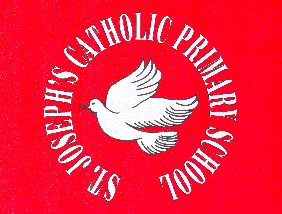 St. Joseph’s Catholic Primary SchoolRoll of Honour: Inter-formFootballCricket2015/16??2014/156B6B2013/146F6F2012/136F6F2011/125C6N2010/116F6F2009/106F6F2008/096N-2007/086C-